

Formularz zgłoszeniowy 
Zgłaszam chęć udziału w ww. szkoleniu. Deklaruję udział we wszystkich zajęciach.  ………………………………………………………Podpis 

Szkolenie | 15-11-2013 r.Temat szkolenia:Podstawy kadr w organizacjach pozarządowychData:15 listopada 2013r (piątek) | godz.: 15:00-20:00Miejsce:Rybnicki Inkubator Technologiczny | ul. Jankowicka 23/25, RybnikImię i nazwisko:Nazwa organizacji:Telefon:E-mail: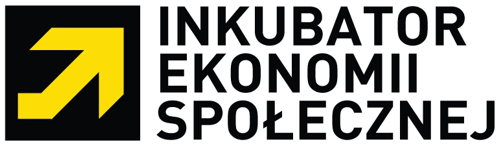 